Your recent request for information is replicated below, together with our response.Please provide the dates Police Scotland attended Area around High School Yards (Including the property from top of steps to bottom of steps) 2020, 2021, 2022, 2023 and 2024Unfortunately, I estimate that it would cost well in excess of the current FOI cost threshold of £600 to process your request.  I am therefore refusing to provide the information sought in terms of section 12(1) of the Act - Excessive Cost of Compliance.By way of explanation, we cannot search incident/ crime etc systems for where officers may have attended in the course of their enquiries. Similarly, we cannot search locus details in terms of the nature of the property - i.e. school.In order to extract the data you require a manual search of all cases would have to be carried out to determine relevance. This is an exercise that would far exceed the cost threshold of the Act.If you require any further assistance, please contact us quoting the reference above.You can request a review of this response within the next 40 working days by email or by letter (Information Management - FOI, Police Scotland, Clyde Gateway, 2 French Street, Dalmarnock, G40 4EH).  Requests must include the reason for your dissatisfaction.If you remain dissatisfied following our review response, you can appeal to the Office of the Scottish Information Commissioner (OSIC) within 6 months - online, by email or by letter (OSIC, Kinburn Castle, Doubledykes Road, St Andrews, KY16 9DS).Following an OSIC appeal, you can appeal to the Court of Session on a point of law only. This response will be added to our Disclosure Log in seven days' time.Every effort has been taken to ensure our response is as accessible as possible. If you require this response to be provided in an alternative format, please let us know.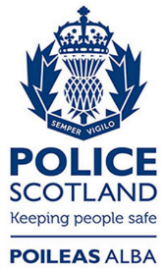 Freedom of Information ResponseOur reference:  FOI 24-1057Responded to:  16th April 2024